Министерство образования и науки РФМинистерство образования и науки РТНаучно-исследовательский университет                                               Московский Энергетический институт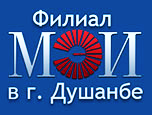 Кафедра «Естественных наук»Дисциплина «Электричество и магнетизм»Лабораторная Работа № 5Изучение зависимости магнитной проницаемости ферромагнетика от напряженности магнитного поля                      Душанбе-2019